FruktózaPracovní list je určen pro žáky SŠ. Jeho cílem je zopakovat základní vlastnosti sacharidů a na základě zhlédnutého videa si uvědomit, proč je užívání většího množství sacharózy pro naše tělo škodlivé.Fruktóza: Je to jed?________________________________________________________Výrazy ANO nebo NE, posuďte správnost výroků.Na základě obrázku vysvětlete složení sacharózy, odpovězte na otázky.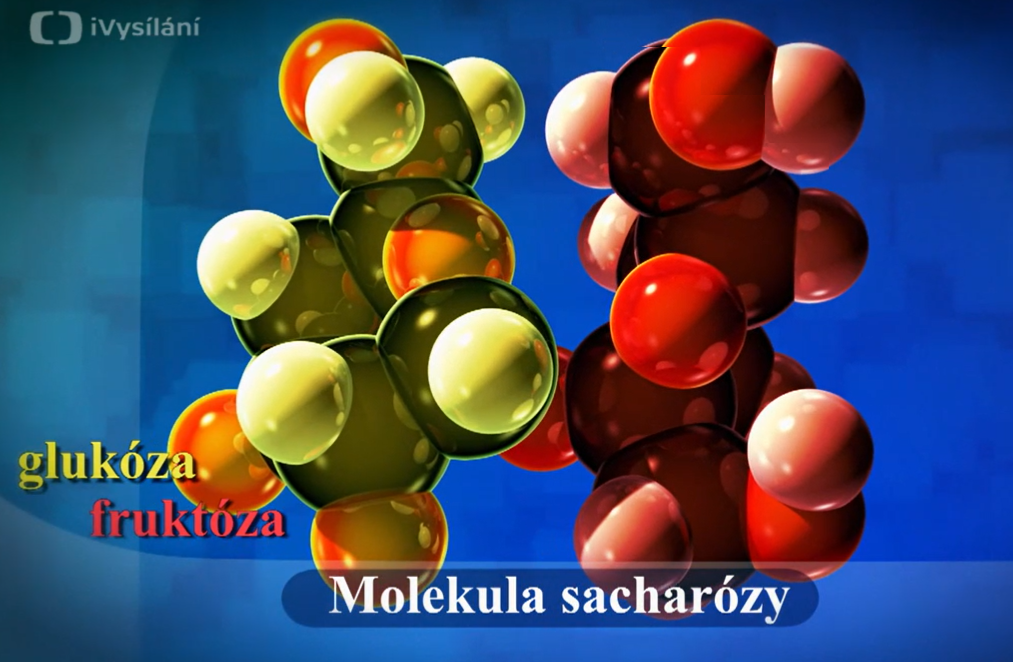 Mezi jaké sacharidy řadíme sacharózu?Z jakých monosacharidů se skládá?Jak se nazývá vazba mezi monosacharidy?………………………………………………………………………………………….………………………………………………………………………………………….…………………………………………………………………………………………..3. Doplňte v textu vynechaná slova.Hydrolýzou sacharózy vzniká ……… a ………. . Glukóza putuje do tkání, do ………, kde je zdrojem ………. . Fruktóza ale putuje do …….. , prochází různými cykly přeměny. Zvyšuje syntézu …………… , které jsou hlavní složkou …………. tuků. Triglyceridy ve formě rozpustných ………………. částic kolují krví a podporují vznik ……………… .  4. Označte neredukující disacharidy.	sacharóza		maltóza		celobióza		laktóza		Co jsem se touto aktivitou naučil(a):………………………………………………………………………………………………………………………………………………………………………………………………………………………………………………………………………………………………………………………………………………………………………VÝROKANONEHydrolýzou sacharózy vzniká maltóza.Sacharóza je oligosacharid.Fruktóza je ovocný cukr.Sacharózu získáváme z cukrové třtiny. 